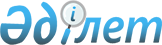 Об определении мест для размещения агитационных печатных материалов 
на территории района имени Габита Мусрепова
					
			Утративший силу
			
			
		
					Постановление акимата района имени Габита Мусрепова Северо-Казахстанской области от 21 февраля 2011 года N 25. Зарегистрировано Департаментом юстиции Северо-Казахстанской области 22 февраля 2011 года N 13-5-123. Утратило силу (письмо акимата района имени Габита Мусрепова Северо-Казахстанской области от 5 июня 2014 года N 6.1.2-3/817)

      Сноска. Утратило силу (письмо акимата района имени Габита Мусрепова Северо-Казахстанской области от 05.06.2014 N 6.1.2-3/817)      В соответствии с пунктом 6 статьи 28 Конституционного закона Республики Казахстан от 28 сентября 1995 года № 2464 «О выборах в Республике Казахстан», в целях размещения агитационных печатных материалов, акимат района ПОСТАНОВЛЯЕТ:



      1. Определить места для размещения агитационных печатных материалов кандидатов в Президенты Республики Казахстан на внеочередных выборах Президента Республики Казахстан на территории района имени Габита Мусрепова согласно приложению.



      2. Контроль за исполнением настоящего постановления возложить на Адильбекова Ерлана Естаевича, руководителя аппарата акима района.



      3. Настоящее постановление вводится в действие со дня его опубликования.      Аким района                            М. Тасмаганбетов       Согласовано:      Председатель районной

      избирательной комиссии                 Н. Баракаев

Приложение

к постановлению акимата района

от 21 февраля 2011 года № 25 Перечень

мест для размещения агитационных печатных материалов кандидатов в Президенты Республики Казахстан на внеочередных выборах Президента Республики Казахстан на территории района имени Габита Мусрепова
					© 2012. РГП на ПХВ «Институт законодательства и правовой информации Республики Казахстан» Министерства юстиции Республики Казахстан
				№Наименование населенного пункта Места для размещенияАндреевский сельский округАндреевский сельский округАндреевский сельский округ1село Андреевкаинформационный стенд по улице СоветскойБирликский аульный округБирликский аульный округБирликский аульный округ2аул Бирликинформационный стенд по улице ТехническойВозвышенский сельский округВозвышенский сельский округВозвышенский сельский округ3село Возвышенкаинформационный стенд по улице ЗакарпатскойГаршинский сельский округГаршинский сельский округГаршинский сельский округ4село Гаршиноинформационный стенд по улице ЦелинойДружбинский сельский округДружбинский сельский округДружбинский сельский округ5село Дружбаинформационный стенд по улице КооперативнойКокалажарский аульный округКокалажарский аульный округКокалажарский аульный округ6аул Кокалажаринформационный стенд по улице ЧебатареваКырымбетский сельский округКырымбетский сельский округКырымбетский сельский округ7село Кырымбетинформационный стенд по улице АбаяЛомоносовский сельский округЛомоносовский сельский округЛомоносовский сельский округ8село Ломоносовкаинформационный стенд по улице КомсомольскойНежинский сельский округНежинский сельский округНежинский сельский округ9село Нежинкаинформационный стенд по улице ЦентральнойНовоишимский сельский округНовоишимский сельский округНовоишимский сельский округ10село Новоишимскоеинформационный стенд по улице ЗерновойНовосельский сельский округНовосельский сельский округНовосельский сельский округ11село Новоселовкаинформационный стенд по улице ЖамбылаРузаевский сельский округРузаевский сельский округРузаевский сельский округ12село Рузаевкаинформационный стенд по улице ЭнгельсаСалкынкольский аульный округСалкынкольский аульный округСалкынкольский аульный округ13село Салкынкольинформационный стенд по улице ШкольнойТахтабродский сельский округТахтабродский сельский округТахтабродский сельский округ14село Тахтабродинформационный стенд по улице КуйбышеваЧервонный сельский округЧервонный сельский округЧервонный сельский округ15село Червонноеинформационный стенд по улице НовоселовЧистопольский сельский округЧистопольский сельский округЧистопольский сельский округ16село Чистопольеинформационный стенд по улице КосмонавтовШоптыкольский сельский округШоптыкольский сельский округШоптыкольский сельский округ17село Шоптыкольинформационный стенд по улице ЦелиннойШукыркольский сельский округШукыркольский сельский округШукыркольский сельский округ18село Шукыркольинформационный стенд по улице Школьной